Le handball 
Fiche élève A1 +1. Le matériel a. Quel ballon est utilisé au handball ? 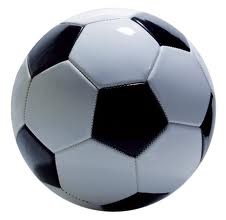 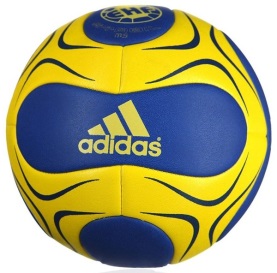 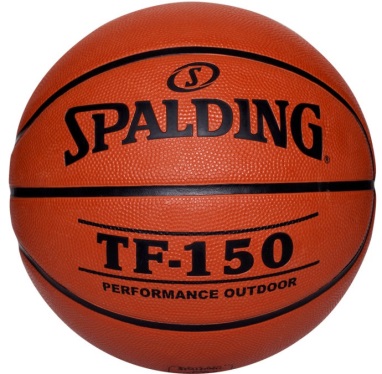 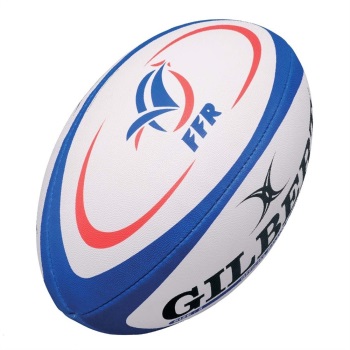 b. Quel but est utilisé au handball ? 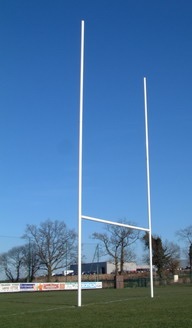 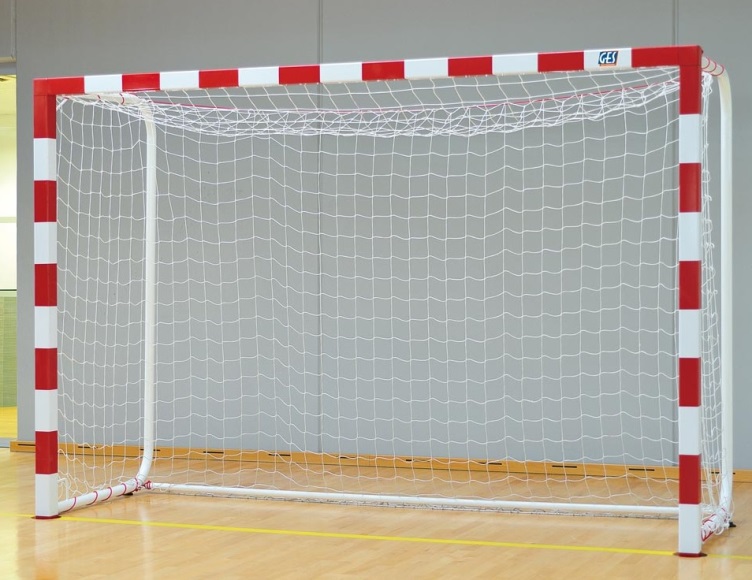 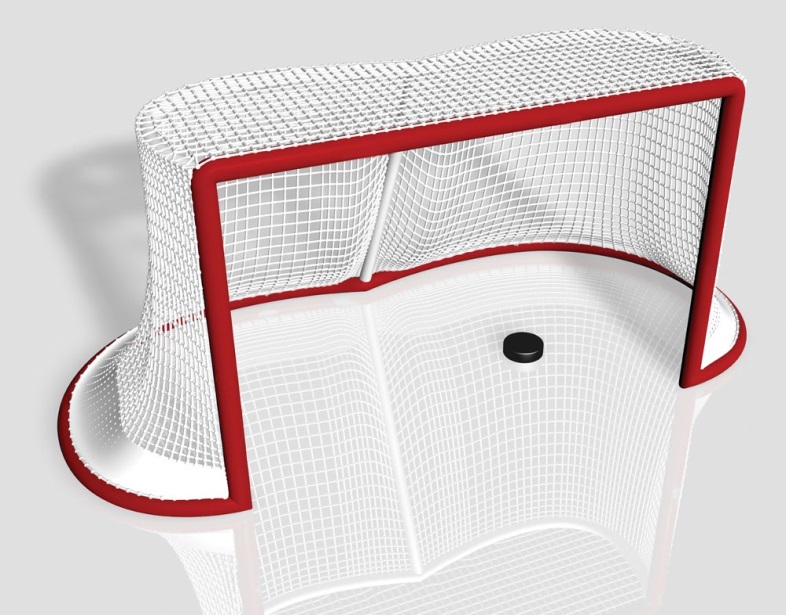 2. Les joueursa. Combien est-ce qu’il y a de joueurs au handball ?- 4 joueurs		- 7 joueurs		- 10 joueurs		- 11 joueurs3. L’équipe de Francea. Décris les vêtements de Jérôme Fernandez, le capitaine de l’équipe de France.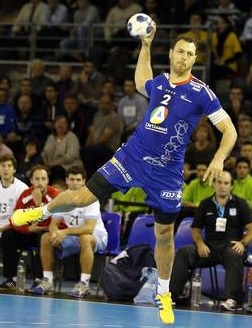 b. Regarde la photo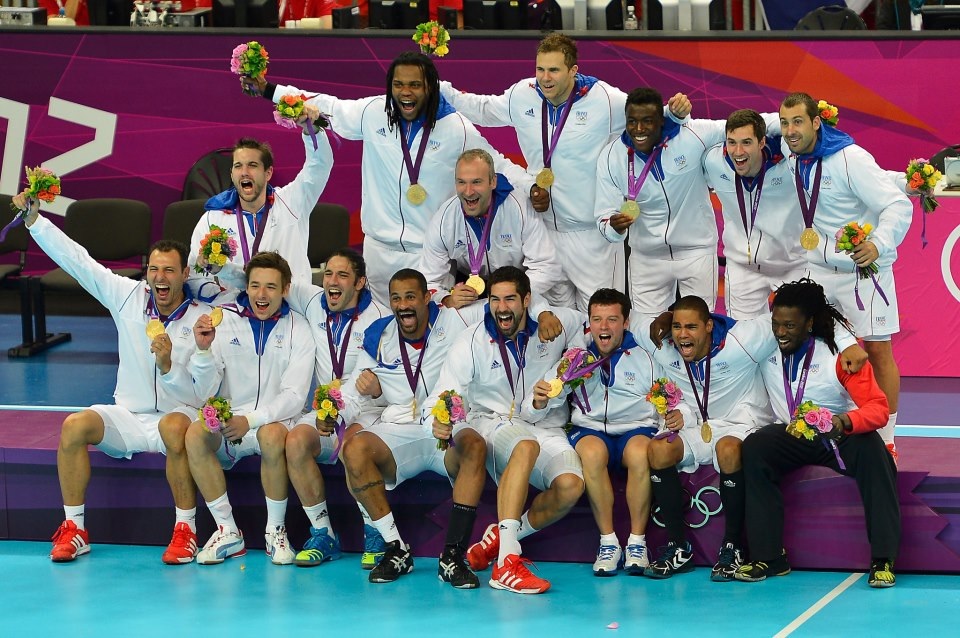 - Combien est-ce qu’il y a de personnes sur la photo ?
- À ton avis, est-ce qu’ils sont tous joueurs ? 
- À ton avis, pourquoi est-ce qu’ils sont contents ?2. Les actions au handballa. Relie les deux colonnesb. Voici quelques consignes données aux joueurs de handball :Retrouve les verbes et leur infinitif.Exemple : - « Courez » => courir. 
-			=>
-			=>
-			=>
-			=>3. Un peu de pratique- Écoute et fais les mouvements demandés.- Donne une consigne à tes camarades.ThèmesLe sport
Le handball
CompétencesKompetenceområdeCommunication orale - Mundtlig kommunikationSavoir-faire – FærdighedsmålJouer au handball en français
Comprendre des consignes
Savoirs - VidensmålL’impératifCompétencesKompetenceområdeCommunication écrite - Skriftlig kommunikationSavoir-faire – FærdighedsmålDécrire les vêtements de quelqu’unSavoirs - VidensmålL’impératifCompétencesKompetenceområdeCulture et société - Kultur og samfundDévelopper ses connaissances sur un sport apprécié en Europe
Découvrir l’équipe de France de handball masculineDurée TOTAL : 2 x 45 minutescourir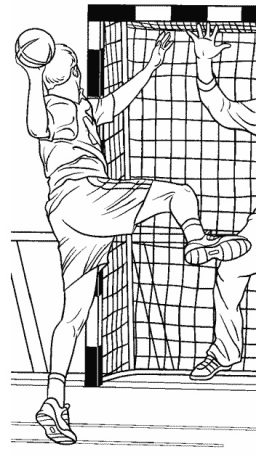 dribbler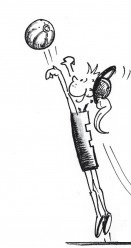 tirer au but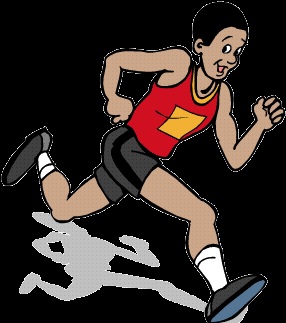 lancer le ballon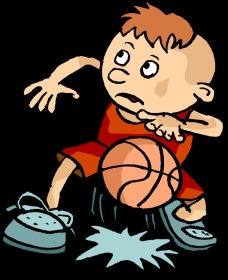 faire des passes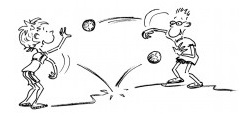 